Váš dopis zn.: 	Ze dne:			Spis. zn.: 	     Čj.:		MELT/58953/2020Vyřizuje:		Ing. Lenka HoláňováTelefon:  	+420 476 767 820E-mail:		lenka.holanova@mulitvinov.czDatum:		28.08.2020Objednávka č. OSŘ/15/2020KT/11255/20Na základě cenové nabídky ze dne 31.8.2020 u Vás objednáváme:Tato objednávka bude v plném rozsahu uveřejněna dle zákona č. 340/2015 Sb., zákona o registru smluv a nabývá účinnosti dnem, kdy město Litvínov uveřejní objednávku v informačním systému registru smluv.…………………………………………..Ing. Lenka Holáňovávedoucí odboru systémového řízeníV Litvínově dne: 31.08.2020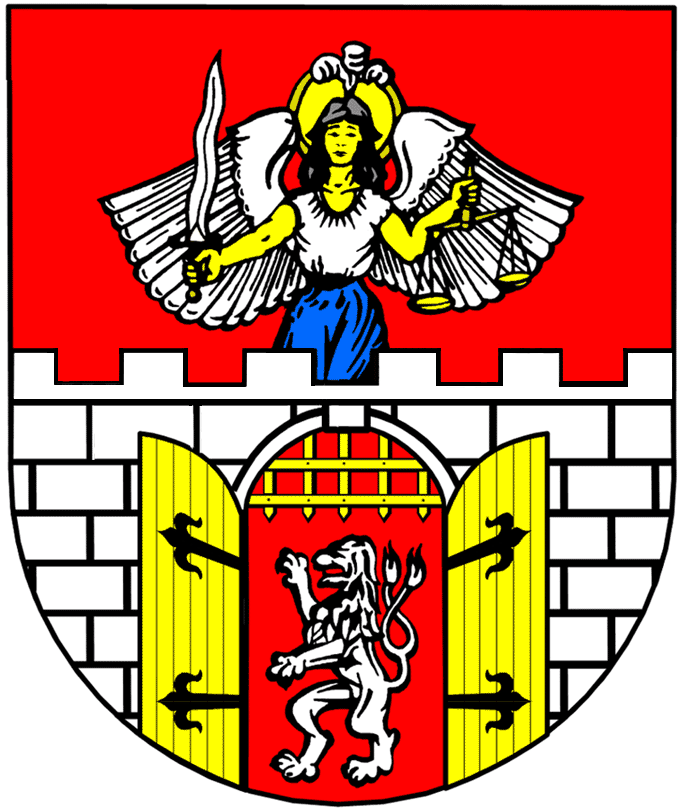 Město Litvínovse sídlem Městský úřad Litvínov, náměstí Míru 11, 436 01 Litvínovodbor systémového řízení*MELTX00T1BDF*MELTX00T1BDFHD MEDIA s.r.o.Hybešova 261/22602 00 Brno – středIČ: 05021421Položkacena/kskscelkem bez DPHBezdrátový hlasovací systém Pabliko165 0001165 000Celkem bez DPH165 000Celkem s DPH199 650Fakturujte na adresu:Městský úřad LitvínovSe sídlem náměstí Míru 11436 01 LitvínovRozpočtová skladba:Rozpočtová skladba:61716125151500015000Příkazce operaceOperaci schvaluji:Ing. Lenka HoláňováIng. Lenka HoláňováIng. Lenka HoláňováIng. Lenka HoláňováIng. Lenka HoláňováDne:Dne:31.8.202031.8.2020Podpis:Podpis:Správce rozpočtuOperaci schvaluji:Bc. Jan UherBc. Jan UherBc. Jan UherBc. Jan UherBc. Jan UherDne:Dne:31.8.202031.8.2020Podpis:Podpis:Komerční banka, a. s.Číslo účtu: 921491/0100IČ: 002 66 027DIČ: CZ00266027